РОЗПОРЯДЖЕННЯМІСЬКОГО ГОЛОВИм. СумиНа виконання розпорядження Голови обласної державної адміністрації – керівника обласної військової адміністрації від 12.03.2022 № 88-ОД «Про забезпечення цінової стабільності», відповідно до статей 4, 8, 15, 17 Закону України «Про правовий режим воєнного стану», указів Президента України від 24 лютого 2022 року № 64/2022 «Про введення воєнного стану в Україні», від 24 лютого 2022 року № 68/2022 «Про створення військових адміністрацій», постанови Кабінету Міністрів України від 25 грудня 1996 р. № 1548 «Про встановлення повноважень органів виконавчої влади та виконавчих органів міських рад щодо регулювання цін (тарифів)», з метою забезпечення цінової стабільності в умовах воєнного стану для задоволення потреб населення товарами першої необхідності в достатній кількості за економічно обґрунтованими цінами, керуючись пунктом 20 частини четвертої статті 42 Закону України «Про місцеве самоврядування в Україні»:1.Створити робочу групу із здійснення контролю щодо забезпечення цінової стабільності на території Сумської міської територіальної громади(далі – Робоча група) та затвердити її персональний склад згідно з додатком.2. Робочій групі в межах повноважень, визначених розпорядженням Голови обласної державної адміністрації – керівника обласної військової адміністрації від 12.03.2022 № 88-ОД «Про забезпечення цінової стабільності»,:2.1. Забезпечити постійний контроль за дотриманням суб’єктами господарювання роздрібної торгівлі на території Сумської міської територіальної громади встановленого на період дії воєнного стану граничного рівня торговельної надбавки для суб’єктів господарювання роздрібної торгівлі в розмірі не більше 10 відсотків до відпускної ціни постачальника на такі товари: борошно    пшеничне,   макаронні   вироби,   батон,   хліб,   крупа   гречана,     крупа вівсяна, свинина,   яловичина,   птиця   (тушки курячі),   молоко,   масло вершкове, сметана, яйця курячі, олія соняшникова, цукор кристалічний, капуста білокачанна, цибуля ріпчаста, буряк, морква, картопля, етанол (розчин 96%), нестероїдні протизапальні лікарські засоби вітчизняні, антибактеріальні лікарські засоби вітчизняні, бензин (марки А-92, А-95), дизельне пальне, газ скраплений для автомобілів.2.2.Забезпечити постійний контроль за дотриманням суб’єктами господарювання роздрібної торгівлі на території Сумської міської територіальної громади встановленого на період дії воєнного стану норм відпуску перелічених у пункті 2.1. товарів в одні руки, виходячи з можливостей виконання постачальниками договірних зобов’язань, фактичних графіків поставок цих товарів, наявних товарних запасів та споживчого попиту.2.3. У разі виявлення порушень вживати заходів до притягнення суб’єктів господарювання та їх посадових осіб до відповідальності згідно з чинним на період воєнного стану законодавства.3.Дозволити голові Робочої групи у разі необхідності, залучати до роботи керівників та спеціалістів (за згодою їх керівників) виконавчих органів Сумської міської ради та, за їх згодою, представників органів виконавчої влади, національної поліції, військових частин, громадськості та експертів.4. Організацію діяльності Робочої групи покласти на голову комісії, її секретаря.5.Контроль за виконанням цього розпорядження залишаю за собою.Міський голова									О.М. ЛисенкоДубицький, Чайченко 066-131-06-50Розіслати: до справи, членам робочої групиНачальник відділу торгівлі, побуту та захисту прав споживачів Сумської міської ради     			О.Ю.ДубицькийНачальник правового управління					О.В. ЧайченкоЗаступник міського голови,керуючий справамивиконавчого комітету							Ю.А.ПавликДодатокдо розпорядження міського головивід 22.03.2022 № 169-РСКЛАДробочої групи із здійснення контролю щодо забезпечення цінової стабільності на території Сумської міської територіальної громадиНачальник відділу торгівлі, побуту та захисту прав споживачів Сумської міської ради					    О.Ю.Дубицький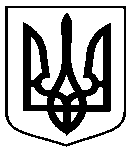 від 22.03.2022 № 169-РПро створення робочої групи із здійснення заходів щодо забезпечення цінової стабільності на території Сумської міської територіальної громадиІщенко Тамара ДмитрівнаЄщенкоВолодимирАнатолійович––заступник міського голови з питань діяльності виконавчих органів ради –голова робочої групи;начальник управління захисту споживачів Головного управління Держпродспоживслужби в Сумській області– заступник голови робочої групи (за згодою);Дубицький Олег Юрійович–начальник відділу торгівлі, побуту та захисту прав споживачів Сумської міської ради -заступник голови робочої групи;ДаценкоГалина Володимирівна–заступник начальника відділу торгівлі, побуту та захисту прав споживачів Сумської міської ради–секретар робочої групи;Члени робочої групи:Члени робочої групи:Члени робочої групи:ШелухінОлександр Вікторович–провідний спеціаліст Головного управління Держпродспоживслужби в Сумській області (за згодою);Заїка Сергій Олександрович–головний спеціаліст Головного управління Держпродспоживслужби в Сумській області (за згодою);ЗемлюкЯрослав Михайлович–головний спеціаліст Головного управління Держпродспоживслужби в Сумській області (за згодою);Якубовська Світлана Анатоліївна–головний спеціаліст відділу торгівлі, побуту та захисту прав споживачів Сумської міської ради;СтарцеваОлена Володимирівна –головний спеціаліст відділу торгівлі, побуту та захисту прав споживачів Сумської міської ради;МарехаЛюдмила Данилівна–головний спеціаліст відділу торгівлі, побуту та захисту прав споживачів Сумської міської ради;СотникЗоя Борисівна–головний спеціаліст відділу торгівлі, побуту та захисту прав споживачів Сумської міської ради;ГорбатенкоТетяна Петрівна–головний спеціаліст відділу торгівлі, побуту та захисту прав споживачів Сумської міської ради;Тютюнник Олександр Михайлович–спеціаліст з фінансових питань (колишній працівник ГУ ДФС у Сумській області), експерт-консультант з фінансових питань (за згодою);КвасовРоман Володимирович–спеціаліст з фінансових питань (колишній працівник ГУ ДФС у Сумській області), експерт-консультант з фінансових питань (за згодою);ШеінАнатолій Олександрович–спеціаліст з фінансових питань (колишній працівник ГУ ДФС у Сумській області), експерт-консультант з фінансових питань (за згодою);ГолубВ’ячеслав Ігоревич –спеціаліст з фінансових питань (колишній працівник ГУ ДФС у Сумській області), експерт-консультант з фінансових питань (за згодою);УрдюкЯрослав Петрович–спеціаліст з фінансових питань (колишній працівник ГУ ДФС у Сумській області), експерт-консультант з фінансових питань (за згодою);ЄременкоВіктор Васильович–спеціаліст з фінансових питань (колишній працівник ГУ ДФС у Сумській області), експерт-консультант з фінансових питань (за згодою);МельникЮрій Володимирович–заступник начальника Головного управління Державної податкової служби у Сумській області (за згодою);ШаховЮрій Володимирович–начальник відділу фактичних перевірок Головного управління Державної податкової служби у Сумськійобласті (за згодою);ВойтенкоІгор Григорович–головний державний інспектор Головного управління Державної податкової служби у Сумській області (за згодою);ЯкуличЛюдмила Миколаївна –головний державний інспектор Головного управління Державної податкової служби у Сумській області (за згодою);ВиржаковськаНаталія Вікторівна–головний бухгалтер Державної служби з лікарських засобів та контролю за наркотиками у Сумській області;Голопьоров Руслан Володимирович–начальник управління «Інспекція з благоустрою міста Суми» Сумської міської ради;Яковенко МиколаІванович–заступник начальника управління «Інспекція з благоустрою міста Суми» Сумської міської ради;Зеленський Максим Олександрович–заступник начальника управління «Інспекція з благоустрою міста Суми» Сумської міської ради;